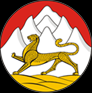 Муниципальное бюджетное дошкольное образовательное учреждение детский сад №25 «Саби »с. Веселое Моздокского района РСО-Алания 363706, РСО-Алания,  Моздокский район  с.Веселое, ул. Комсомольская, 30 тел. 8-86736- 95-2-81Исх.№     от                                                                                                                                        Справка .Настоящая   справка    подтверждает, что  действительно по итогам  районного конкурса « Ирӕ фидӕн»  Приказом от 12 марта  2018 года, воспитанник МБДОУ №25  занял призовое  1 место .Заведующая МБДОУ № 25 ________________________________Акиева Л.Б